	بسمه تعالي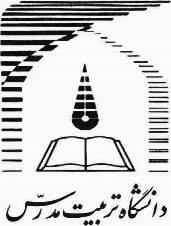 فرم شماره 1مشخصات فردیآموزشی              پژوهشینام و نام خانوادگي دانشجو:نام و نام خانوادگي دانشجو:شماره دانشجویی:رشته:تاریخ تولد: محل صدور:کد ملی:شماره تماس:جنسیت:وضعیت تاهل:وضعیت تاهل:دانشکده:عنوان رساله:عنوان رساله:عنوان رساله:عنوان رساله:مقطع تحصیلیرشته / گرایشدانشگاهمعدلامتیازکارشناسیکارشناسی ارشد / دکترای حرفه ایسه ترم اول دکتری تخصصیجمع کلجمع کلجمع کلعنوان مقاله یا اثرعنوان مقاله یا اثرنوع پژوهشنوع پژوهشنوع پژوهشنوع پژوهشنوع پژوهشامتیازامتیازعنوان مقاله یا اثرعنوان مقاله یا اثرکتابپروژهترجمهاختراعنوع مقالهامتیازامتیازجمع کلجمع کلتاکنون از پژوهانه استفاده نمودم؟  بلی □   خیر □بدهی معوق به صندوق رفاه دارم؟ به میزان؟ بلی □   خیر □   مبلغ    .....................................   ریالدانشجوی روزانه  □      نوبت دوم  □   انتقال خارج به داخل    □           پردیس بین الملل  □      هستممربی   □    بورس  □   شاغل  □      مامور به تحصیل    □     سازمان های دولتی     □     خصوصی    □ هستمبه صورت تمام وقت □ پاره وقت□  در سازمان های دولتی  □   خصوصی    □ مشغول به کار هستمعضو بنیاد ملی نخبگان   □        عضو صندوق حمایت از پژوهشگران کشور     □    هستمموضوع رساله در راستای الویت تحقیقاتی کشور □  سند چشم انداز ایران 1404 □ سیاست کلی علم و فناوری (ابلاغ سال 93) □ می باشدبه صورت تمام وقت □ نیمه وقت□  و به میزان ........... ساعت در ماه ............ در دانشکده ..................                آزمایشگاه  .........................................    حضور داشتمتاريخ و امضاء دانشجو-  نظر استاد راهنما:موارد فوق مورد تایید اینجانب                                                  می باشد.تاريخ و امضاء- نظر دبیر شورای دانشکده:تمامی موارد فوق مورد تایید اینجانب                                           می باشد.تاريخ و امضاء- معاون پژوهشی دانشكده:صحت موارد مندرج را تایید می نمایم.تاريخ و امضاء- معاون پژوهشی و فناوری دانشگاه:....................... لطفا طبق ضوابط و مقررات قسط ...... را پرداخت نمایید.تاريخ و امضاء